DSWD DROMIC Report #39 on Typhoon “ULYSSES”as of 30 November 2020, 6PMSituation OverviewOn 08 November 2020, Tropical Depression “Ulysses” entered the Philippine Area of Responsibility (PAR) and became a Tropical Storm on 10 November 2020 as it continued to move northwestward. On 11 November 2020, it further intensified into a Typhoon and the center of its eye made landfall in the vicinity of Patnanungan, Quezon. Typhoon “Ulysses” slightly weakened on 12 November 2020 as it moved westward over the West Philippine Sea. On 13 November 2020, Typhoon “Ulysses” re-intensified and exited PAR. Source: DOST-PAGASA Severe Weather BulletinStatus of Affected Families / PersonsA total of 1,139,593 families or 4,675,623 persons were affected in 7,158 barangays in Regions NCR, I, II, III, CALABARZON, MIMAROPA, V and CAR (see Table 1).Table 1. Number of Affected Families / PersonsNote: Ongoing assessment and validation being conducted. Source: DSWD-FOs NCR, I, II, III, CALABARZON, MIMAROPA, V and CARStatus of Displaced Families / PersonsInside Evacuation CentersThere are 23,223 families or 93,759 persons currently taking temporary shelter in 433 evacuation centers in Regions NCR, II, III, CALABARZON, and V (see Table 2).Table 2. Number of Displaced Families / Persons Inside Evacuation CentersNote: Ongoing assessment and validation being conducted. Source: DSWD-FOs NCR, I, II, III, CALABARZON, MIMAROPA, V and CAROutside Evacuation CentersThere are 9,603 families or 39,995 persons currently staying with their relatives and/or friends in Regions II, III, CALABARZON, V and CAR (see Table 3).Table 3. Number of Displaced Families / Persons Outside Evacuation CentersNote:  Ongoing assessment and validation being conducted.Source: DSWD-FOs I, II, III, CALABARZON, V and CARDamaged Houses There are 142,233 damaged houses; of which, 19,270 are totally damaged and 122,963 are partially damaged (see Table 4).Table 4. Number of Damaged HousesNote: The decrease on the number of Totally Damaged Houses is due to validation conducted by FO II.Source: DSWD-FOs I, II, III, CALABARZON, V, and CARAssistance provided A total of ₱164,820,038.53 worth of assistance was provided to the affected families; of which, ₱113,110,152.05 from DSWD, ₱48,148,086.48 from LGUs, ₱728,492.00 from NGOs and ₱2,833,308.00 from Private Partners (see Table 5).Table 5. Cost of Assistance Provided to Affected Families / PersonsNote: Changes in the figures is based on the validated data submitted by the DSWD-Field OfficesSource: DSWD-FOs NCR, I, II, III, V and CARDSWD DISASTER RESPONSE INFORMATION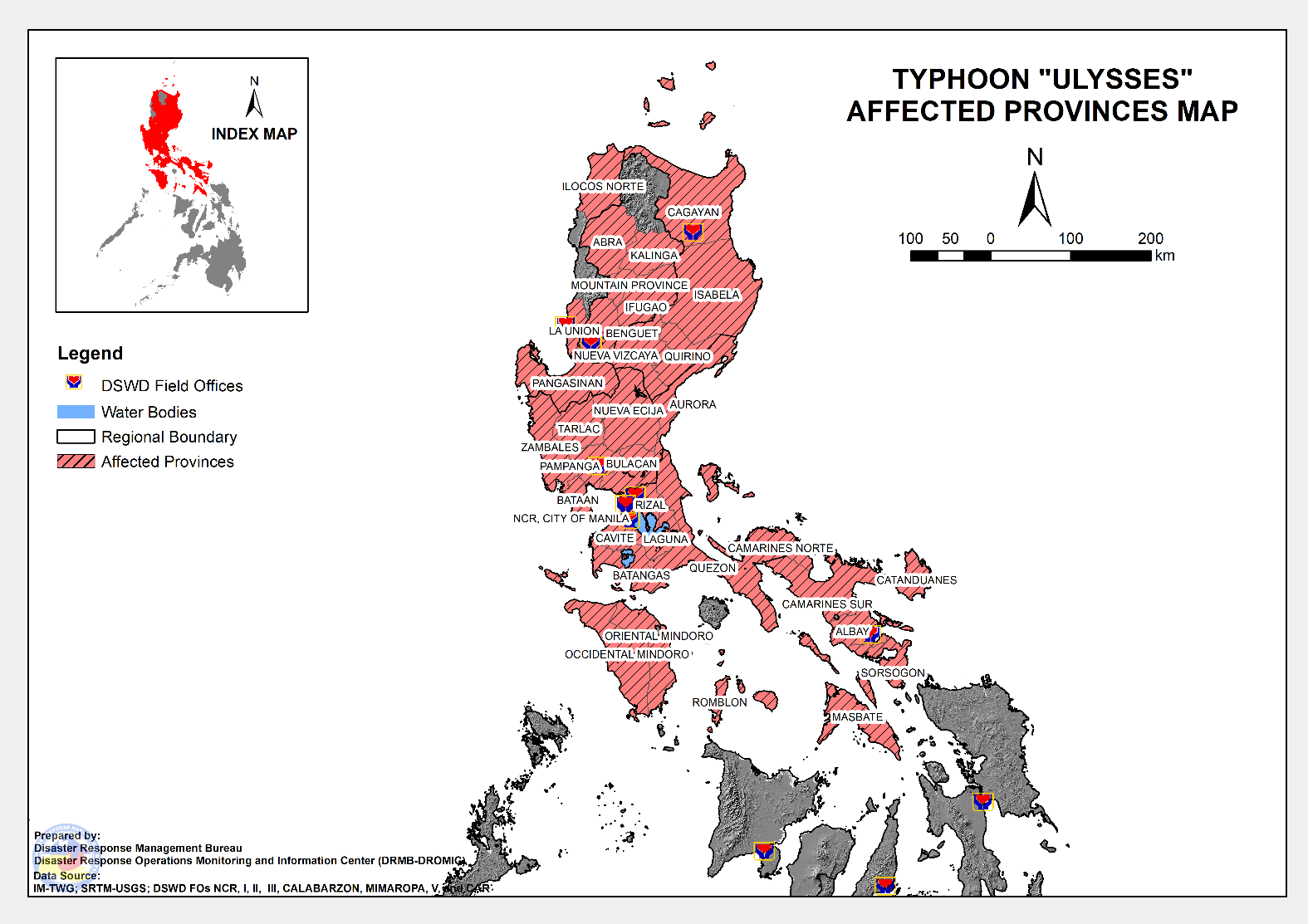 Situational ReportsDSWD-DRMBDSWD-NRLMBDSWD-FO NCRDSWD-FO CARDSWD-FO IDSWD-FO IIDSWD-FO IIIDSWD-FO CALABARZONDSWD-FO MIMAROPADSWD-FO VDSWD-FO VIDSWD-FO VIII*****The Disaster Response Operations Monitoring and Information Center (DROMIC) of the DSWD-DRMB is closely monitoring the effects of Typhoon “Ulysses” and is coordinating with the concerned DSWD Field Offices for any significant updates.Prepared by:							MARIEL B. FERRARIZJEM ERIC F. FAMORCANCLARRIE MAE A. CASTILLORODEL V. CABADDUReleasing Officer	PHOTO DOCUMENTATION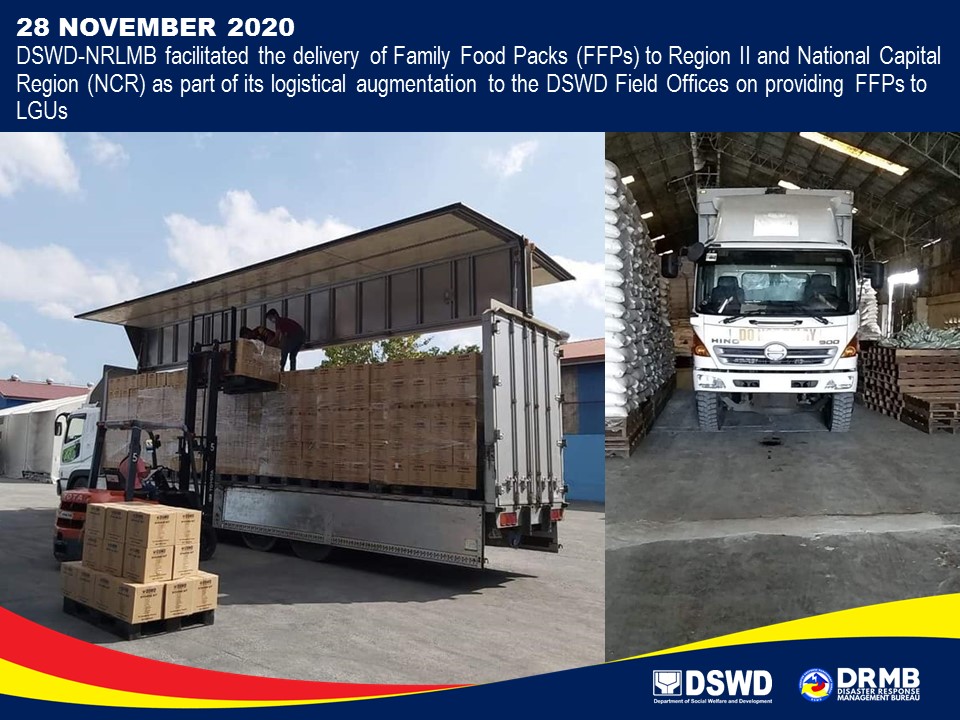 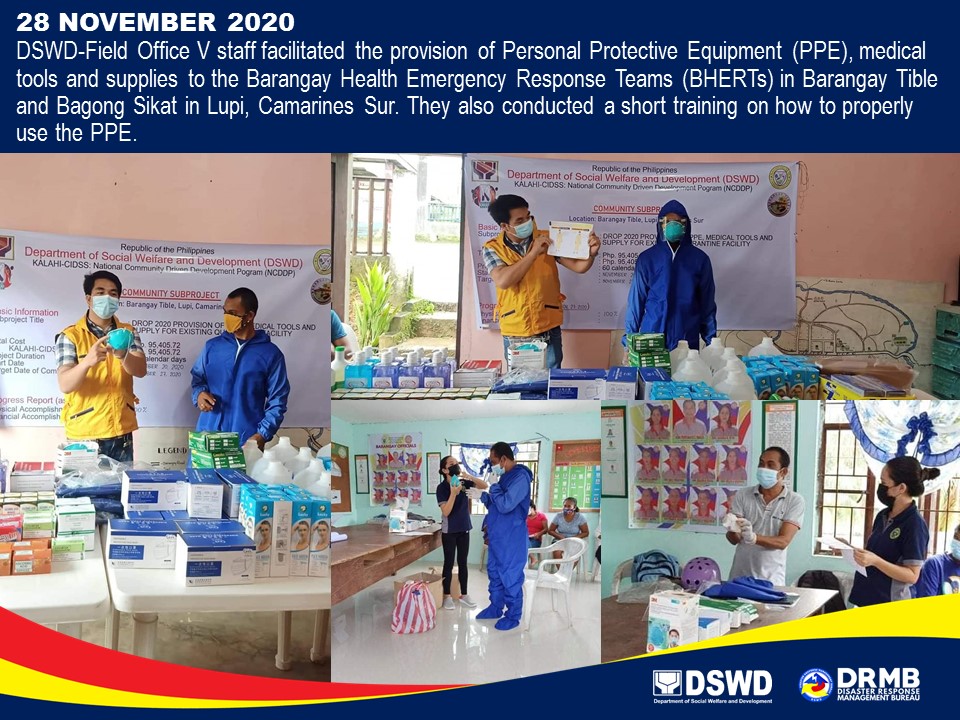 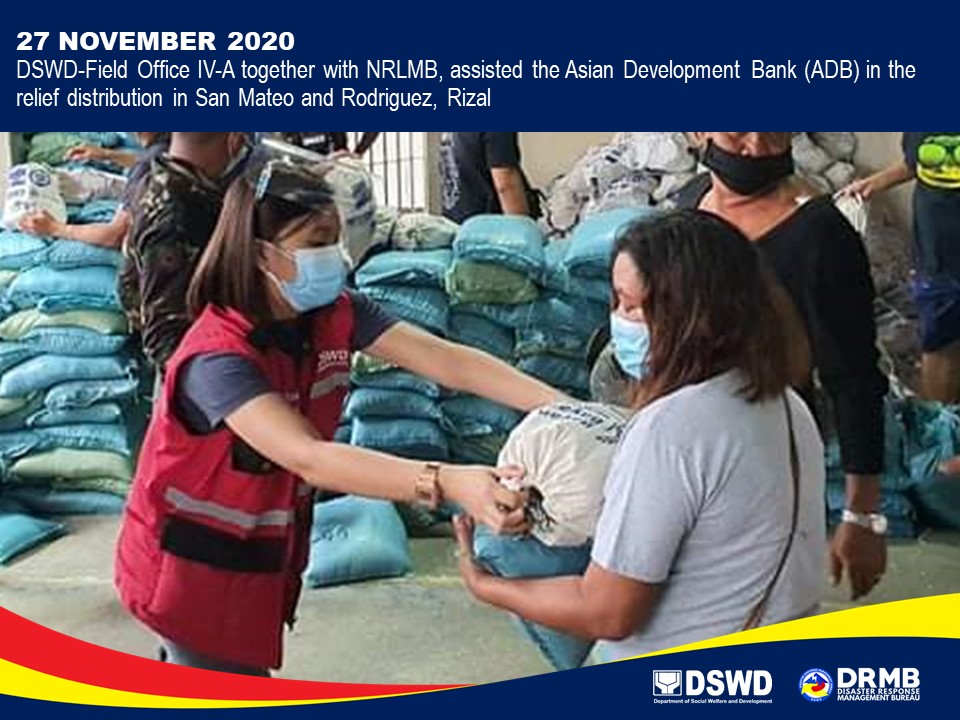 REGION / PROVINCE / MUNICIPALITYREGION / PROVINCE / MUNICIPALITYNUMBER OF AFFECTEDNUMBER OF AFFECTEDNUMBER OF AFFECTEDREGION / PROVINCE / MUNICIPALITYREGION / PROVINCE / MUNICIPALITYBarangaysFamiliesPersonsGRAND TOTALGRAND TOTAL7,1581,139,5934,675,623NCRNCR18813,13354,536Caloocan CityCaloocan City23243926Las PinasLas Pinas278259Makati CityMakati City470260Malabon CityMalabon City11186763Mandaluyong CityMandaluyong City53081232Manila CityManila City1612054887Marikina cityMarikina city16467221210Muntinlupa CityMuntinlupa City816536657NavotasNavotas147702974Paranaque CityParanaque City103041290Paranaque CityParanaque City11110365Pasig CityPasig City48513350PaterosPateros4120439Taguig CityTaguig City277703070Quezon CityQuezon City39093600San Juan CitySan Juan City9112427Valenzuela CityValenzuela City217722827REGION IREGION I31122,023107,618Ilocos NorteIlocos Norte151,4155,659Pagudpud1514155659La UnionLa Union72161Luna72161PangasinanPangasinan28920,587101,898Aguilar126CITY OF ALAMINOS5105374Alcala2523Balungao1795472Bani4513Basista13113439Bautista12277902Bayambang383321,651Binalonan4519Bolinao235,15925,795Calasiao5845Dagupan City633285Infanta136,02230,110Labrador41041Laoac2317LINGAYEN (Capital)742187Mabini9107448Malasiqui115Manaoag128Mangatarem764,07720,385Rosales2621San Fabian1830San Jacinto1736San Manuel11127San Quintin1046194Santa Maria111Sison12347Sual272282Tayug116Urbiztondo213,99619,980CITY OF URDANETA41247Villasis112REGION IIREGION II1,098239,016856,761CagayanCagayan488117,914428,029Abulug4154503Alcala246,56519,011Allacapan181,1664,050Amulung389,11127,346Aparri216,81224,867Baggao397,65226,082Ballesteros636137Buguey161,4426,619Camalaniugan272,42610,226Claveria416,13423,681Enrile197,79135,148Gattaran392,99810,265Iguig161,9049,088Lal-lo223,11910,310Lasam241,9819,249Pamplona126041,962Peñablanca153,07614,761Piat43184Rizal7118374Sanchez-Mira75661,875Santa Praxedes763194Santa Teresita3186779Santo Niño (Faire)183,46512,830Solana155,60225,503Tuguegarao City (capital)4644,912153,085IsabelaIsabela432114,961405,446Alicia231,3225,460Angadanan464148Aurora5176840Benito Soliven41,7433,498Burgos4260858Cabagan2615,84955,431Cabatuan485272City of Cauayan348,63140,877Cordon187612,421Delfin Albano (Magsaysay)173,41913,461Dinapigue469257Echague128342,320Gamu9260926Ilagan (capital)6141,457135,042Jones469210Maconacon783202Mallig223115Naguilian81,1494,638Palanan471229Quezon1411Quirino1109310Ramon83241,198Reina Mercedes143,34011,022Roxas81,1815,563San Agustin752181San Guillermo31657San Isidro8236801San Mariano177572,403San Mateo59053,551San Pablo341126Santa Maria207,78526,819City of Santiago274,91424,345Santo Tomas257,79525,042Tumauini3511,17736,812Nueva VizcayaNueva Vizcaya1233,81416,287Alfonso Castaneda68673,462Ambaguio875294Aritao13123461Bagabag164981,920Bambang7125501Bayombong (capital)191,4437,175Diadi647207Dupax del Norte1099342Dupax del Sur9172671Kasibu843147Kayapa61155Quezon357196Santa Fe2936Solano9238801Villaverde1719QuirinoQuirino552,3276,999Cabarroguis (capital)8243781Diffun5172624Maddela23251983Nagtipunan141,6394,526Saguday52285REGION IIIREGION III1,938517,7512,264,195AuroraAurora11517,93058,609Baler (capital)98,96529,582Casiguran199122,958Dilasag41,4204,757Dinalungan89052,803Dingalan102,2086,863Dipaculao237541,941Maria Aurora265321,924San Luis162,2347,781BataanBataan542,86112,295Abucay366276City of Balanga (capital)9126477Dinalupihan11870Hermosa11,4306,479Limay6212998Mariveles4135575Morong240116Orani6122517Orion75452,090Pilar739145Samal8128552BulacanBulacan435314,8141,472,130Angat1613,60054,400Balagtas (Bigaa)915,29371,158Baliuag2736,644196,475Bocaue1926,559132,795Bulacan1912,06039,037Bustos142,3029,208Calumpit2938,903130,264Doña Remedios Trinidad81,722640Guiguinto117,1893,145Hagonoy1529,260146,300City of Malolos (capital)5123,77495,096Marilao1633,143245,237City of Meycauayan34271,464Norzagaray82,3078,395Obando10171617Pandi91,6648,320Paombong122,87114,355Plaridel191,81610,390Pulilan1011,09748,636San Ildefonso3627,740110,960City of San Jose del Monte17161693San Miguel4918,047108,618San Rafael164,62623,130Santa Maria123,43812,797Nueva EcijaNueva Ecija58669,142295,188Aliaga261,5435,975Bongabon253,47617,380Cabanatuan City4611,20854,022Cabiao231,9137,759Carranglan84781,867City of Gapan231,5918,670Cuyapo101984Gabaldon (Bitulok & Sabani)162,66113,400General Mamerto Natividad2011,59346,372General Tinio (Papaya)134881,985Guimba33205744Jaen2715,06960,590Laur112821,278Licab117223,001Llanera213961,748Lupao1541185Palayan City (capital)195752,136Pantabangan10125771Peñaranda73511,142Quezon16216879Rizal266352,596San Antonio165,66422,957San Isidro71,5605,852San Jose City19182720San Leonardo153,56613,516Santa Rosa292,57510,300Santo Domingo13165850Science City of Muñoz11123465Talavera517453,111Zaragoza199754,833PampangaPampanga306103,511386,929Angeles City4104387Apalit1213,73153,835Arayat306,04128,003Bacolor46223,336Candaba2919,26376,166Floridablanca1253252Guagua93,57616,814Lubao91,0774,211Mabalacat368251Macabebe17235834Magalang356236Masantol2613,83666,245Mexico205192,554Minalin152,6098,180Porac222431,176City of San Fernando (capital)229,86449,135San Luis175,34822,661San Simon1422,63137,107Santa Ana141,3496,509Santa Rita589461Santo Tomas71,9407,379Sasmuan (Sexmoan)122571,197TarlacTarlac3848,49134,973Anao1247163Bamban152441,065Camiling488273,332Capas201,8488,257Concepcion19154771Gerona441,0123,838La Paz243431,460Mayantoc1767234Moncada21193611Paniqui23184606Pura154071,737Ramos105001,890San Clemente8103454San Jose9130569San Manuel15148631Santa Ignacia243961,658City of Tarlac (capital)346092,786Victoria261,2794,911ZambalesZambales581,0024,071Botolan3135676Cabangan2515Candelaria692288Castillejos546138Iba (capital)14106764Olongapo City260195Palauig52797San Antonio21150San Marcelino3843San Narciso11139Santa Cruz134621,632Subic239134CALABARZONCALABARZON1,689107,590436,401BatangasBatangas2273,53413,395Alitagtag10157598Balayan665212Balete5163556Batangas City (capital)108653,073Bauan192461,046Calaca133131,176Calatagan4102389Cuenca641168Ibaan51658Laurel13206771Lemery7138550Lian21647Lipa City748219Lobo10129469Mabini223108Malvar2210Mataas Na Kahoy4847Nasugbu1540186Padre Garcia31987Rosario13198San Jose11665San Juan1187340San Luis252152San Nicolas31890San Pascual51972Santa Teresita12130577Santo Tomas1169322Taal4112383Talisay369262City of Tanauan202781,034Taysan740155Tingloy41675CaviteCavite2043,83014,885Alfonso453197Amadeo657218Bacoor325762,375Carmona10134607Cavite City189023,337Dasmariñas855171Gen. Mariano Alvarez863425General Emilio Aguinaldo2314General Trias696393Imus203611,368Indang11962Kawit11170702Maragondon728111Mendez (MENDEZ-NUÑEZ)541139Naic797409Noveleta3140499Rosario856205Silang12175708Tagaytay City18213791Tanza9159570Ternate83231,066Trece Martires City (capital)1109518LagunaLaguna30015,48158,365Alaminos458203Bay137352,798Biñan191,8687,745Cabuyao93831,388City of Calamba374,00414,522Calauan362,7499,913Cavinti11558Famy982308Kalayaan3140375Liliw16200728Los Baños132991,189Luisiana81561Lumban561221Mabitac9124435Magdalena862214Paete4142483Pagsanjan52997Pakil4104483Pangil354170Pila1187297Rizal41681San Pablo City203051,147San Pedro73561,598Santa Cruz (capital)131,4805,480Santa Maria852181City of Santa Rosa131,2475,262Siniloan10248942Victoria85661,986QuezonQuezon82655,657215,241Agdangan1083346Alabat125872,083Atimonan249142,985Buenavista292,0848,646Burdeos133,08612,104Calauag422,81310,169Candelaria12210721Catanauan344,78223,057Dolores152741,085General Luna261,4295,112General Nakar132,2709,698Guinayangan221,3766,581Gumaca473,36510,778Infanta363,42815,986Jomalig55111,828Lopez512,85810,233Lucban1157240Lucena City (capital)261,1954,938Macalelon231,2404,556Mauban269033,380Mulanay232,5149,186Padre Burgos212,5968,289Pagbilao241,2574,039Panukulan132,2087,952Patnanungan67252,738Perez146492,205Pitogo362,2997,194Plaridel84121,306Polillo182,62912,450Quezon207432,458Real199943,544Sampaloc14224789San Andres55061,622San Antonio164261,824San Francisco (Aurora)1124456San Narciso158954,515Sariaya251,1773,520Tagkawayan176492,211City of Tayabas2197369Tiaong196022,214Unisan144661,834RizalRizal13229,088134,515Angono72,3329,284City of Antipolo124241,785Baras104,05918,945Binangonan173451,532Cainta61,6826,786Cardona16243905Jala-Jala732145Morong462211Pililla8249781Rodriguez (Montalban)815,39574,865San Mateo132,27910,380Tanay151,0214,717Taytay58933,926Teresa472253REGION MIMAROPAREGION MIMAROPA902,2558,683Occidental MindoroOccidental Mindoro411,1874,599Lubang33685Magsaysay9223771Paluan52278Rizal21135Sablayan125022,019San Jose103931,611Oriental MindoroOriental Mindoro381,0013,792Baco32299Bongabong13071Bulalacao (San Pedro)4135444City of Calapan (capital)133581,237Mansalay5142657Naujan449224Puerto Galera82651,060RomblonRomblon1167292Cajidiocan1314Corcuera1311Looc41688San Agustin32378Santa Fe11363Santa Maria (Imelda)1938REGION VREGION V1,621236,092940,397AlbayAlbay31059,243217,807Bacacay6180863Camalig6319995Daraga (Locsin)153701,404Guinobatan213,24610,771Legazpi City (capital)376,92822,764Libon10212807City of Ligao542,49610,191Malilipot137032,572Malinao6106434Manito91,4666,552Oas237722,778Pio Duran141,3674,009Polangui241,0343,672Rapu-Rapu54001,533Santo Domingo (Libog)114941,575City of Tabaco4738,967146,134Tiwi9183753Camarines NorteCamarines Norte25054,969226,148Basud299,15145,757Capalonga212,82211,566Daet (capital)251,5334,716Jose Panganiban2711,24643,089Labo332,3098,454Mercedes2611,15950,841Paracale274,18514,176San Lorenzo Ruiz (Imelda)123,45315,193San Vicente92911,075Santa Elena123141,141Talisay157,82627,901Vinzons146802,239Camarines SurCamarines Sur817105,790429,333Baao263,11112,611Balatan116082,790Bato337,43826,684Bombon7127536Buhi73821,567Bula3113536Cabusao96993,103Calabanga171,0503,928Camaligan136,21920,836Canaman241,2384,986Caramoan483,83315,141Del Gallego113291,456Gainza83,30711,262Garchitorena142,46310,063Goa274,60521,285Iriga City324,97718,320Lagonoy242,84411,848Libmanan755,23721,328Lupi343,69812,907Magarao134221,709Milaor208,00338,350Minalabac222,93311,607Nabua241,7067,140Naga City273,24311,769Ocampo201,3605,702Pamplona1711,09542,597Pasacao53421,328Pili (capital)232,1718,321Presentacion (Parubcan)182,55011,697Ragay331,4176,518Sagñay4216889San fernando172381,018San Jose239904,008Sipocot452,95711,458Siruma201,8337,237Tigaon194,59420,691Tinambac447,44236,107CatanduanesCatanduanes482,1849,115Bagamanoc1109499Bato5120505Caramoran191,2395,166Panganiban (Payo)216382,607San Miguel278338MasbateMasbate316,35227,390Aroroy114Claveria75022,276Esperanza11995San Jacinto1413San Pascual175,76324,819Uson463183SorsogonSorsogon1657,55430,604Barcelona16144503Bulan143471,360Bulusan236139Casiguran151,0333,565Donsol155392,003Gubat82571,237Irosin11109484Juban341151Magallanes4153659Matnog336163Pilar252,1077,799Prieto Diaz343154Santa Magdalena268300City of Sorsogon (capital)442,64112,087CARCAR2231,7337,032AbraAbra18110416Bucay332102Daguioman2312Lagayan32391Malibcong950201Tineg1210BenguetBenguet784281,546Atok525111Baguio City152595Bakun71746Bokod782252Buguias1265233Itogon567281Kabayan92589Kapangan3310Kibungan577281Mankayan632111Tuba3833Tublay124IfugaoIfugao738113,440Aguinaldo42048Alfonso Lista (Potia)230112Asipulo1077309Banaue13107444Hingyon61147Hungduan93491,581Kiangan429133Lagawe (capital)91893Lamut21537Mayoyao2714Tinoc12148622KalingaKalinga252381,015Balbalan643175Lubuagan31764Pasil12107521Pinukpuk169244Tanudan213Tinglayan118Mountain ProvinceMountain Province29146615Bontoc (capital)114Natonin61474Sadanga31046Bauko15114468Tadian4723REGION / PROVINCE / MUNICIPALITYREGION / PROVINCE / MUNICIPALITYNUMBER OF EVACUATION CENTERS (ECs)NUMBER OF EVACUATION CENTERS (ECs)NUMBER OF DISPLACEDNUMBER OF DISPLACEDNUMBER OF DISPLACEDNUMBER OF DISPLACEDREGION / PROVINCE / MUNICIPALITYREGION / PROVINCE / MUNICIPALITYNUMBER OF EVACUATION CENTERS (ECs)NUMBER OF EVACUATION CENTERS (ECs)INSIDE ECsINSIDE ECsINSIDE ECsINSIDE ECsREGION / PROVINCE / MUNICIPALITYREGION / PROVINCE / MUNICIPALITYNUMBER OF EVACUATION CENTERS (ECs)NUMBER OF EVACUATION CENTERS (ECs)FamiliesFamiliesPersonsPersonsREGION / PROVINCE / MUNICIPALITYREGION / PROVINCE / MUNICIPALITYCUMNOWCUMNOWCUMNOWGRAND TOTALGRAND TOTAL6,706433176,24523,223686,95493,759NCRNCR2582913,13392654,5363,606Caloocan CityCaloocan City24-243-926-Las PinasLas Pinas2-78-259-Makati CityMakati City7-70-260-Malabon CityMalabon City13-186-763-Mandaluyong CityMandaluyong City7-308-1232-Manila CityManila City24-1205-4887-Marikina cityMarikina city30144672340212101262Muntinlupa CityMuntinlupa City2911165348366571939NavotasNavotas15-770-2974-Paranaque CityParanaque City16-304-1290-Paranaque CityParanaque City12-110-365-Pasig CityPasig City53851313350138PaterosPateros4-120-439-Taguig CityTaguig City32-770-3070-Quezon CityQuezon City91909723600267San Juan CitySan Juan City2-112-427-Valenzuela CityValenzuela City27-772-2827-REGION IREGION I42-381-1,614-Ilocos NorteIlocos Norte1-2-7-Pagudpud1-2-7-PangasinanPangasinan41-379-1,607-Aguilar1-2-6-CITY OF ALAMINOS5-104-367-Bani3-3-7-Basista1-1-5-Bayambang1-16-71-Calasiao1-3-20-Dagupan City7-33-285-Infanta3-52-221-Labrador3-9-36-LINGAYEN (Capital)3-30-134-Mabini2-6-21-Manaoag1-2-8-Rosales1-1-3-San Fabian1-8-30-San Jacinto1-7-36-Sison1-23-47-Sual3-72-282-CITY OF URDANETA3-7-28-REGION IIREGION II46459,89824133,376770CagayanCagayan22233,74612512,698292Abulug6-43-148-Alcala10-328-1,040-Allacapan6-26-82-Amulung23-528-1,531-Aparri3-15-62-Baggao72200121537271Ballesteros4-26-95-Buguey1-3-12-Camalaniugan11-60-250-Claveria19-249-879-Enrile7-44-166-Gattaran15-134-454-Iguig16-358-1,483-Lal-lo11-155-542-Lasam9-177-561-Pamplona5-257-757-Peñablanca8-111-492-Piat1-17-35-Rizal1-7-20-Sanchez-Mira4-56-170-Santa Praxedes5-46-137-Santo Niño (Faire)2-6-21-Solana7-91-373-Tuguegarao City (capital)41180942,85121IsabelaIsabela149-5,253-17,330-Alicia2-79-340-Angadanan4-64-148-Aurora3-61-302-Burgos2-47-140-Cabagan9-297-952-Cabatuan2-85-272-City of Cauayan5-122-534-Cordon5-46-158-Delfin Albano (Magsaysay)6-81-209-Dinapigue6-69-257-Echague13-834-2,320-Gamu4-26-86-Ilagan (capital)31-1,167-3,738-Jones4-62-192-Maconacon2-83-202-Naguilian1-51-194-Palanan2-28-106-Quezon1-4-11-Ramon1-6-23-Reina Mercedes2-1,050-3,662-Roxas3-21-103-San Agustin1-2-5-San Guillermo3-16-57-San Isidro8-138-481-San Mateo3-14-55-San Pablo2-57-206-Santa Maria5-158-654-City of Santiago1-4-14-Santo Tomas7-351-1,135-Tumauini11-230-774-Nueva VizcayaNueva Vizcaya48-317-1,173-Alfonso Castaneda4-34-148-Ambaguio4-8-85-Aritao4-25-95-Bagabag4-49-114-Bambang5-40-180-Bayombong (capital)7-28-101-Diadi2-4-20-Dupax del Norte3-13-38-Kasibu1-6-18-Kayapa1-1-3-Quezon2-19-97-Santa Fe3-9-36-Solano7-76-227-Villaverde1-5-11-QuirinoQuirino4525821162,175478Cabarroguis (capital)10-173-537-Diffun2-14-44-Maddela16-174-702-Nagtipunan122199116807478Saguday5-22-85-REGION IIIREGION III1,0881327,35584107,008323AuroraAurora253-4,784-14,922-Baler (capital)20-364-1,225-Casiguran38-380-1,267-Dilasag7-108-373-Dinalungan8-237-661-Dingalan67-1,884-5,848-Dipaculao56-743-1,920-Maria Aurora13-85-302-San Luis44-983-3,326-BataanBataan87-1,432-5,818-Abucay4-66-276-City of Balanga (capital)14-126-477-Dinalupihan4-18-70-Hermosa1-1-2-Limay10-212-998-Mariveles6-135-575-Morong2-40-116-Orani6-122-517-Orion22-545-2,090-Pilar7-39-145-Samal11-128-552-BulacanBulacan378713,1722653,98692Angat133279483719Balagtas (Bigaa)14-306-1,426-Baliuag58-2,938-10,947-Bocaue30-734-2,638-Bulacan12-302-932-Bustos22139481,66432Calumpit3231,479145,22841Doña Remedios Trinidad3-38-190-Guiguinto11-412-1,765-Hagonoy27-405-1,484-City of Malolos (capital)25-279-1,066-Marilao19-1,858-9,648-City of Meycauayan11-427-1,464-Norzagaray12-486-1,870-Obando10-166-577-Paombong9-85-359-Plaridel16-436-1,989-Pulilan11-202-883-San Ildefonso17-518-2,349-City of San Jose del Monte6-50-182-San Miguel5-95-400-San Rafael8-264-1,320-Santa Maria7-1,019-4,768-Nueva EcijaNueva Ecija163-4,498-19,500-Aliaga1-4-28-Bongabon10-185-889-Cabanatuan City18-1,800-8,662-Cabiao3-13-54-City of Gapan6-377-1,715-Cuyapo1-2-15-Gabaldon (Bitulok & Sabani)8-261-788-General Mamerto Natividad3-43-178-General Tinio (Papaya)5-66-253-Guimba1-2-13-Jaen4-58-197-Laur5-106-334-Licab1-10-27-Llanera11-166-651-Lupao15-40-165-Palayan City (capital)8-108-408-Pantabangan1-30-201-Peñaranda9-111-427-Quezon3-8-32-Rizal18-252-1,179-San Antonio2-33-143-San Isidro3-32-116-San Jose City1-2-5-San Leonardo8-511-1,900-Santa Rosa4-109-486-Science City of Muñoz6-103-377-Talavera4-29-123-Zaragoza4-37-134-PampangaPampanga13462,355588,766231Angeles City4-104-387-Apalit12411330479107Arayat31351214950Bacolor7-61-276-Candaba8-81-334-Floridablanca2-11-46-Guagua3-25-109-Lubao7-210-585-Mabalacat3-68-251-Macabebe25-235-834-Magalang3-56-236-Masantol241515161,82274Mexico3-27-86-Minalin1-1-4-Porac3-20-85-City of San Fernando (capital)4-22-103-San Luis5-491-1,882-San Simon6-104-463-Santa Ana1-1-4-Santo Tomas3-86-325-Sasmuan (Sexmoan)7-89-306-TarlacTarlac28-316-1,272-Bamban9-115-476-Camiling4-28-101-Concepcion1-10-54-Moncada4-90-314-Paniqui2-19-93-City of Tarlac (capital)5-47-196-Victoria3-7-38-ZambalesZambales45-798-2,744-Botolan3-46-160-Cabangan2-5-15-Candelaria6-92-288-Castillejos5-46-138-Olongapo City4-60-195-Palauig5-22-75-San Antonio2-7-25-San Marcelino3-8-43-San Narciso1-11-39-Santa Cruz13-462-1,632-Subic1-39-134-CALABARZONCALABARZON2,31321260,7389,139238,33338,060BatangasBatangas189-2,789-10,330-Alitagtag11-157-598-Balayan6-65-212-Balete7-134-482-Batangas City (capital)14-865-3,073-Bauan7-67-265-Calaca9-313-1,176-Calatagan4-102-389-Cuenca4-22-79-Ibaan5-16-58-Laurel2-13-37-Lemery8-138-550-Lian2-16-47-Lipa City7-48-219-Lobo15-129-469-Mabini4-23-108-Malvar2-2-10-Mataas Na Kahoy4-8-47-Nasugbu9-17-53-Padre Garcia3-19-87-Rosario2-31-98-San Jose1-16-65-San Juan11-87-340-San Luis3-52-152-San Nicolas3-18-90-San Pascual4-10-40-Santo Tomas11-69-322-Taal8-112-383-Talisay3-69-262-City of Tanauan10-135-469-Taysan6-20-75-Tingloy4-16-75-CaviteCavite18953,5221613,78276Alfonso5-53-197-Amadeo1-7-29-Bacoor36-576-2,375-Carmona10-134-607-Cavite City27-823-3,080-Dasmariñas8355717132Gen. Mariano Alvarez5-63-425-General Emilio Aguinaldo1-2-8-General Trias6-96-393-Imus13-361-1,368-Indang1-19-62-Kawit14-170-702-Maragondon6-18-71-Mendez (MENDEZ-NUÑEZ)6-41-139-Naic5-97-409-Noveleta2-140-499-Rosario5-56-205-Silang132175970844Tagaytay City8-201-754-Tanza5-159-570-Ternate11-167-492-Trece Martires City (capital)1-109-518-LagunaLaguna36310912,0945,08146,24120,446Alaminos4-52-185-Bay3077312522,778910Biñan27121,8639997,7214,193Cabuyao12103832811,3881,034City of Calamba59263,8821,00514,1603,788Calauan9-105-395-Famy7-29-137-Kalayaan7-140-375-Liliw16-152-541-Los Baños1452991271,189509Luisiana44993434Lumban4-60-215-Mabitac13-118-409-Magdalena8-58-197-Paete311421448352Pagsanjan5529299797Pakil218072386348Pangil3-54-170-Pila1668738297130Rizal4-16-81-San Pablo City24-305-1,147-San Pedro853562681,5981,181Santa Cruz (capital)23181,4801,3905,4805,193Santa Maria7152418119City of Santa Rosa3981,2475935,2612,958Siniloan12-248-942-Victoria3-117-394-QuezonQuezon1,289828,49289106,949344Agdangan10-78-332-Alabat25-420-1,430-Atimonan48-896-2,957-Buenavista48-724-2,811-Burdeos23-530-2,335-Calauag4512,758729,931277Candelaria30-113-423-Catanauan54-1,507-6,762-Dolores16-115-428-General Luna33-560-2,005-General Nakar6-288-1,104-Guinayangan26-1,234-6,172-Gumaca74-1,740-5,761-Infanta45-888-3,566-Jomalig17-274-846-Lopez9041,220104,61034Lucban8-17-91-Lucena City (capital)43-967-3,992-Macalelon43-1,110-4,181-Mauban40-894-3,337-Mulanay68-1,128-4,086-Padre Burgos41-1,247-3,970-Pagbilao32-359-1,193-Panukulan4321,01623,71111Patnanungan20-662-2,530-Perez38-586-2,000-Pitogo65-1,054-3,133-Plaridel10-95-306-Polillo24-834-3,816-Quezon35-537-1,757-Real44199453,54422Sampaloc13-161-543-San Andres10-206-714-San Antonio10-57-208-San Francisco (Aurora)1-124-456-San Narciso18-892-4,505-Sariaya27-1,105-3,242-Tagkawayan17-563-1,979-City of Tayabas17-79-287-Tiaong15-184-705-Unisan17-276-1,190-RizalRizal2839013,8413,95361,03117,194Angono1174642931,8141,105City of Antipolo33-417-1,756-Baras181577192,28470Binangonan2373451251,532552Cainta2581,6822566,786978Cardona2041541262847Jala-Jala93321014562Morong51621821166Pililla1642311869151Rodriguez (Montalban)33115,6281,48026,0306,696San Mateo31182,2791,30610,3805,896Tanay34181,0052554,5951,072Taytay1788931613,926599Teresa8-72-253-REGION MIMAROPAREGION MIMAROPA109-2,120-8,177-Occidental MindoroOccidental Mindoro51-1,132-4,385-Lubang5-36-85-Magsaysay12-202-693-Paluan2-20-69-Rizal1-9-30-Sablayan7-494-1,991-San Jose24-371-1,517-Oriental MindoroOriental Mindoro46-921-3,500-Baco3-22-99-Bongabong3-30-71-Bulalacao (San Pedro)4-135-444-City of Calapan (capital)10-323-1,095-Mansalay6-132-615-Naujan4-49-224-Puerto Galera16-230-952-RomblonRomblon12-67-292-Cajidiocan1-3-14-Corcuera1-3-11-Looc4-16-88-San Agustin4-23-78-Santa Fe1-13-63-Santa Maria (Imelda)1-9-38-REGION VREGION V2,40717462,46112,833243,36651,000AlbayAlbay55810425,41911,17096,12343,473Bacacay77180180863863Camalig6-319-995-Daraga (Locsin)161370541,404190Guinobatan2562,9259379,8173,116Legazpi City (capital)73-3,964-14,004-Libon18-212-807-City of Ligao12222,4962910,191128Malilipot18522071857250Malinao131010680434350Manito23-1,321-5,927-Oas331772252,77893Pio Duran21-629-2,030-Polangui49-1,034-3,672-Rapu-Rapu14-400-1,533-Santo Domingo (Libog)34-494-1,575-City of Tabaco72729,7949,79438,48338,483Tiwi14-183-753-Camarines NorteCamarines Norte290-4,953-18,580-Basud28-579-2,071-Capalonga11-383-1,598-Daet (capital)24-207-715-Jose Panganiban51-652-2,476-Labo75-1,256-4,577-Mercedes19-275-1,187-Paracale7-122-407-San Lorenzo Ruiz (Imelda)7-132-501-San Vicente10-149-543-Santa Elena21-309-1,116-Talisay29-390-1,783-Vinzons8-499-1,606-Camarines SurCamarines Sur1,3167026,6821,663107,6107,527Baao41-478-2,005-Balatan17-450-1,888-Bato65151,5502276,114779Bombon14-127-536-Buhi8-382-1,567-Bula10-113-536-Cabusao316699213,10376Calabanga27-1,050-3,928-Camaligan15-474-1,787-Canaman38227851,19626Caramoan41-835-3,421-Del Gallego7-165-715-Gainza19113315536Garchitorena556266262,8332,833Goa28-443-1,820-Iriga City102-4,977-18,320-Lagonoy18-422-1,504-Libmanan167-1,889-7,644-Lupi74-438-1,768-Magarao12-181-813-Milaor22-192-748-Minalabac31-241-854-Nabua48291,0067544,9353,695Naga City4-65-312-Ocampo46-707-2,863-Pamplona364212584922Pasacao19-342-1,328-Pili (capital)82-1,666-5,986-Presentacion (Parubcan)32-1,170-5,275-Ragay31-446-1,797-Sagñay3-216-889-San fernando3672181792273San Jose28129171,12317Sipocot69-2,160-8,425-Siruma36-408-1,664-Tigaon21-263-1,105-Tinambac33-1,369-6,484-CatanduanesCatanduanes25-884-3,664-Bato5-33-133-Caramoran10-510-2,100-Panganiban (Payo)8-329-1,371-San Miguel2-12-60-MasbateMasbate28-339-1,347-Aroroy1-1-4-Claveria18-219-913-Esperanza2-19-95-San Jacinto2-4-13-San Pascual1-33-139-Uson4-63-183-SorsogonSorsogon190-4,184-16,042-Barcelona11-38-147-Bulan12-137-506-Bulusan2-25-83-Casiguran22-523-1,711-Donsol18-467-1,785-Gubat5-77-336-Irosin11-109-484-Juban5-41-151-Magallanes5-153-659-Matnog4-36-163-Pilar30-684-1,839-Prieto Diaz4-30-120-Santa Magdalena4-49-218-City of Sorsogon (capital)57-1,815-7,840-CARCAR25-159-544-AbraAbra2-13-55-Daguioman1-1-3-Malibcong1-12-52-BenguetBenguet4-4-16-Baguio City1-1-3-Bokod2-2-10-Itogon1-1-3-IfugaoIfugao14-52-142-Aguinaldo2-18-42-Alfonso Lista (Potia)2-4-21-Asipulo3-13-36-Hingyon1-2-7-Hungduan1-2-5-Kiangan3-3-14-Lamut1-6-13-Mayoyao1-4-4-KalingaKalinga4-79-282-Balbalan1-5-17-Pasil2-6-23-Pinukpuk1-68-242-Mountain ProvinceMountain Province1-11-49-Bauko1-11-49-REGION / PROVINCE / MUNICIPALITY REGION / PROVINCE / MUNICIPALITY  NUMBER OF DISPLACED  NUMBER OF DISPLACED  NUMBER OF DISPLACED  NUMBER OF DISPLACED REGION / PROVINCE / MUNICIPALITY REGION / PROVINCE / MUNICIPALITY  OUTSIDE ECs  OUTSIDE ECs  OUTSIDE ECs  OUTSIDE ECs REGION / PROVINCE / MUNICIPALITY REGION / PROVINCE / MUNICIPALITY  Families  Families  Persons  Persons REGION / PROVINCE / MUNICIPALITY REGION / PROVINCE / MUNICIPALITY  CUM  NOW  CUM  NOW GRAND TOTALGRAND TOTAL                   157,937                        9,603                    607,363                      39,995 REGION IREGION I                          122                               -                           500                               - Ilocos NorteIlocos Norte                              2                               -                               7                               - Pagudpud2-7-La UnionLa Union                            12                               -                             35                               - Luna                           12                               -                            35                               - PangasinanPangasinan                          108                               -                           458                               - CITY OF ALAMINOS                             1                               -                              7                               - Bani                             2                               -                              6                               - LINGAYEN (Capital)                             2                               -                            14                               - Mabini                         100                               -                          424                               - Rosales                             1                               -                              1                               - San Manuel                             1                               -                              5                               - Santa Maria                              1                               -                              1                               - REGION IIREGION II                     49,350                             21                    175,437                             63 CagayanCagayan                     16,880                               -                      56,561                               - Abulug                         111                               -                          355                               - Alcala                      6,237                               -                     17,971                               - Allacapan                           41                               -                          133                               - Amulung                      1,457                               -                       5,130                               - Aparri                      2,639                               -                       9,179                               - Baggao                         426                               -                       1,148                               - Ballesteros                           10                               -                            42                               - Camalaniugan                         114                               -                          501                               - Claveria                         586                               -                       2,216                               - Gattaran                      2,864                               -                       9,811                               - Iguig                         304                               -                       1,487                               - Lal-lo                         334                               -                       1,762                               - Lasam                         161                               -                          557                               - Pamplona                         347                               -                       1,205                               - Peñablanca                         189                               -                          840                               - Piat                           14                               -                            49                               - Rizal                           30                               -                            96                               - Sanchez-Mira                           32                               -                          114                               - Santa Praxedes                           16                               -                            55                               - Santo Niño (Faire)                         330                               -                       1,121                               - Solana                         353                               -                       1,783                               - Tuguegarao City (capital)                         285                               -                       1,006                               - IsabelaIsabela                     29,788                               -                    106,998                               - Alicia                      1,222                               -                       4,841                               - Aurora                         115                               -                          538                               - Benito Soliven                           10                               -                            32                               - Burgos                         135                               -                          511                               - Cabagan                           14                               -                            79                               - City of Cauayan                      4,471                               -                     20,810                               - Cordon                         542                               -                       1,661                               - Delfin Albano (Magsaysay)                         636                               -                       2,328                               - Gamu                         234                               -                          729                               - Ilagan (capital)                         827                               -                       2,829                               - Naguilian                           73                               -                          224                               - Palanan                           43                               -                          123                               - Quirino                         109                               -                          310                               - Ramon                         317                               -                       1,175                               - Reina Mercedes                      3,173                               -                     10,449                               - Roxas                         534                               -                       2,364                               - San Agustin                           47                               -                          163                               - San Isidro                           86                               -                          291                               - San Mariano                         209                               -                          732                               - San Mateo                           57                               -                          160                               - Santa Maria                      6,853                               -                     23,722                               - City of Santiago                           15                               -                            57                               - Santo Tomas                         217                               -                          816                               - Tumauini                      9,849                               -                     32,054                               - Nueva VizcayaNueva Vizcaya                       2,376                               3                      10,730                             12 Alfonso Castaneda                           18                               -                            63                               - Ambaguio                           43                              1                          175                              5 Aritao                           98                               -                          365                               - Bagabag                         449                               -                       1,806                               - Bambang                           85                               -                          321                               - Bayombong (capital)                      1,415                               -                       7,074                               - Diadi                           43                              2                          187                              7 Dupax del Norte                           17                               -                            68                               - Dupax del Sur                         115                               -                          370                               - Kasibu                           37                               -                          129                               - Kayapa                           10                               -                            52                               -  Quezon                           38                               -                            99                               - Solano                             6                               -                            13                               - Villaverde                             2                               -                              8                               - QuirinoQuirino                          306                             18                        1,148                             51 Cabarroguis (capital)                           70                               -                          244                               - Maddela                           64                               -                          242                               - Nagtipunan                         172                            18                          662                            51 REGION IIIREGION III                     26,732                        2,188                    102,262                        8,898 AuroraAurora                     12,858                               -                      42,692                               - Baler (capital)                      8,601                               -                     28,357                               - Casiguran                         532                               -                       1,691                               - Dilasag                      1,312                               -                       4,384                               - Dinalungan                         668                               -                       2,142                               - Dingalan                         324                               -                       1,015                               - Dipaculao                           11                               -                            21                               - Maria Aurora                         159                               -                          627                               - San Luis                      1,251                               -                       4,455                               - BataanBataan                       1,429                               -                        6,477                               - Hermosa                      1,429                               -                       6,477                               - BulacanBulacan                       2,194                        2,174                        8,947                        8,840 Balagtas (Bigaa)                           15                            15                            57                            57 Baliuag                           11                            11                            51                            51 Bustos                      1,908                       1,908                       7,544                       7,544 Doña Remedios Trinidad                           90                            90                          450                          450 Hagonoy                             5                              5                            29                            29 Norzagaray                             7                              7                            34                            34 Pandi                           56                            56                          270                          270 Plaridel                           20                               -                          107                               - Pulilan                             9                              9                            36                            36 City of San Jose del Monte                             2                              2                            14                            14 San Rafael                           71                            71                          355                          355 Nueva EcijaNueva Ecija                       9,316                               -                      40,143                               - Aliaga                      1,539                               -                       5,947                               - Cabanatuan City                         115                               -                          576                               - Cabiao                           79                               -                          298                               - Carranglan                             4                               -                            11                               - City of Gapan                      1,214                               -                       6,955                               - Gabaldon (Bitulok & Sabani)                           17                               -                            64                               - General Tinio (Papaya)                         422                               -                       1,732                               - Guimba                         203                               -                          731                               - Jaen                      1,683                               -                       6,926                               - Licab                           14                               -                            56                               - Llanera                         230                               -                       1,097                               - Palayan City (capital)                         466                               -                       1,718                               - Peñaranda                           57                               -                          228                               - Quezon                         208                               -                          847                               - Rizal                         383                               -                       1,417                               - San Isidro                      1,528                               -                       5,736                               - San Leonardo                           51                               -                          255                               - Santo Domingo                         165                               -                          850                               - Zaragoza                         938                               -                       4,699                               - PampangaPampanga                            14                             14                             58                             58 Bacolor                             4                              4                            16                            16 Sasmuan (Sexmoan)                           10                            10                            42                            42 TarlacTarlac                          832                               -                        3,382                               - Camiling                         166                               -                          748                               - Concepcion                             7                               -                            36                               - Mayantoc                           67                               -                          234                               - Ramos                         494                               -                       1,871                               - San Jose                           74                               -                          390                               - City of Tarlac (capital)                           24                               -                          103                               - ZambalesZambales                            89                               -                           563                               - Botolan                           80                               -                          516                               - Palauig                             5                               -                            22                               -  San Antonio                             4                               -                            25                               - CALABARZONCALABARZON                     44,060                        4,611                    187,945                      20,939 BatangasBatangas                          745                               -                        3,065                               - Balete                           29                               -                            74                               - Bauan                         179                               -                          781                               - Cuenca                           19                               -                            89                               - Laurel                         193                               -                          734                               - Nasugbu                           23                               -                          133                               - San Pascual                             9                               -                            32                               - Santa Teresita                         130                               -                          577                               - City of Tanauan                         143                               -                          565                               - Taysan                           20                               -                            80                               - CaviteCavite                          308                               -                        1,103                               - Amadeo                           50                               -                          189                               - Cavite City                           79                               -                          257                               - General Emilio Aguinaldo                             1                               -                              6                               - Maragondon                           10                               -                            40                               - Tagaytay City                           12                               -                            37                               - Ternate                         156                               -                          574                               - LagunaLaguna                          745                             81                        2,613                           168 Alaminos                             6                               -                            18                               - Bay                             4                              4                            20                            20 Biñan                             5                               -                            24                               - City of Calamba                         122                            43                          362                              7 Calauan                             2                              2                              8                              8 Cavinti                           15                              2                            58                              9 Famy                           53                               -                          171                               - Liliw                           48                               -                          187                               - Luisiana                             6                              6                            27                            27 Lumban                             1                               -                              6                               - Mabitac                             6                               -                            26                               - Magdalena                             4                               -                            17                               - Pakil                           24                            24                            97                            97 Victoria                         449                               -                       1,592                               - QuezonQuezon                     27,029                               3                    107,792                             10 Agdangan                             5                               -                            14                               - Alabat                         167                               -                          653                               - Atimonan                           18                               -                            28                               - Buenavista                      1,360                               -                       5,835                               - Burdeos                      2,556                               -                       9,769                               - Calauag                           45                               -                          170                               - Candelaria                           25                               -                            91                               - Catanauan                      3,275                               -                     16,295                               - Dolores                         159                               -                          657                               - General Luna                         868                               -                       3,103                               - General Nakar                      1,982                               -                       8,594                               - Guinayangan                         142                               -                          409                               - Gumaca                      1,625                               -                       5,017                               - Infanta                      2,540                               -                     12,420                               - Jomalig                         209                               -                          877                               - Lopez                      1,638                               -                       5,623                               - Lucban                           40                               -                          149                               - Lucena City (capital)                         203                               -                          830                               - Macalelon                         130                               -                          375                               - Mauban                             9                               -                            43                               - Mulanay                      1,386                               -                       5,100                               - Padre Burgos                      1,349                               -                       4,319                               - Pagbilao                         898                               -                       2,846                               - Panukulan                      1,192                               -                       4,241                               - Patnanungan                           63                               -                          208                               - Perez                           63                               -                          205                               - Pitogo                      1,245                               -                       4,061                               - Plaridel                         317                               -                       1,000                               - Polillo                      1,795                               -                       8,634                               - Quezon                         206                               -                          701                               - Sampaloc                           63                               -                          246                               - San Andres                         300                               -                          908                               - San Antonio                         369                               -                       1,616                               - San Narciso                             3                              3                            10                            10 Sariaya                           72                               -                          278                               - Tagkawayan                           86                               -                          232                               - City of Tayabas                           18                            82                               - Tiaong                         418                               -                       1,509                               - Unisan                         190                               -                          644                               - RizalRizal                     15,233                        4,527                      73,372                      20,761 Angono                      1,868                       1,867                       7,470                       7,468 City of Antipolo                             7                               -                            29                               - Baras                      3,482                               -                     16,661                               - Cardona                           89                              6                          277                            23 Pililla                           18                               -                            90                               - Rodriguez (Montalban)                      9,767                       2,652                     48,835                     13,260 Tanay                             2                              2                            10                            10 REGION MIMAROPAREGION MIMAROPA                          135                               -                           506                               - Occidental MindoroOccidental Mindoro                            55                               -                           214                               - Magsaysay                           21                               -                            78                               - Paluan                             2                               -                              9                               - Rizal                             2                               -                              5                               - Sablayan                             8                               -                            28                               - San Jose                           22                               -                            94                               - Oriental MindoroOriental Mindoro                            80                               -                           292                               - City of Calapan (capital)                           35                               -                          142                               - Mansalay                           10                               -                            42                               - Puerto Galera                           35                               -                          108                               - REGION VREGION V                     36,619                        2,771                    137,196                      10,055 AlbayAlbay                       6,891                        2,723                      22,148                        9,830 Guinobatan                         321                               -                          954                               - Legazpi City (capital)                      2,964                               -                       8,760                               - Manito                         145                               -                          625                               - Pio Duran                         738                               -                       1,979                               - City of Tabaco                      2,723                       2,723                       9,830                       9,830 Camarines NorteCamarines Norte                       8,379                               -                      29,261                               - Basud                           87                               -                          337                               - Capalonga                      2,052                               -                       8,228                               - Daet (capital)                             9                               -                            42                               - Jose Panganiban                      1,601                               -                       5,378                               - Labo                      1,006                               -                       3,713                               - Mercedes                           95                               -                          315                               - Paracale                      3,359                               -                     10,664                               - San Lorenzo Ruiz (Imelda)                           28                               -                          102                               - San Vicente                             4                               -                            18                               - Santa Elena                             5                               -                            25                               - Talisay                           24                               -                            82                               - Vinzons                         109                               -                          357                               - Camarines SurCamarines Sur                     16,772                             48                      65,774                           225 Baao                      2,633                               -                     10,606                               - Canaman                         547                               -                       2,074                               - Del Gallego                           70                               -                          308                               - Gainza                         110                               -                          389                               - Garchitorena                         317                               -                       1,210                               - Libmanan                      3,348                               -                     13,684                               - Lupi                      3,260                               -                     11,139                               - Magarao                         241                               -                          896                               - Milaor                         640                               -                       2,444                               - Minalabac                      1,147                               -                       4,987                               - Nabua                           49                            46                          226                          220 Ocampo                         601                               -                       2,633                               - Pamplona                         243                               -                          967                               - Pili (capital)                         505                               -                       1,884                               - Presentacion (Parubcan)                         958                               -                       3,868                               -  San fernando                           14                               -                            66                               - San Jose                         699                              2                       2,885                              5 Sipocot                           36                               -                          129                               - Siruma                      1,114                               -                       4,360                               - Tigaon                         221                               -                          927                               - Tinambac                           19                               -                            92                               - CatanduanesCatanduanes                       1,300                               -                        5,451                               - Bagamanoc                         109                               -                          499                               - Bato                           87                               -                          372                               - Caramoran                         729                               -                       3,066                               - Panganiban (Payo)                         309                               -                       1,236                               - San Miguel                           66                               -                          278                               - MasbateMasbate                       1,226                               -                        5,541                               - Claveria                         283                               -                       1,363                               - San Pascual                         943                               -                       4,178                               - SorsogonSorsogon                       2,051                               -                        9,021                               - Barcelona                         106                               -                          356                               - Bulan                         210                               -                          854                               - Casiguran                         256                               -                          889                               - Donsol                           72                               -                          218                               - Gubat                         110                               -                          551                               - Pilar                         439                               -                       1,790                               - Prieto Diaz                           13                               -                            34                               - Santa Magdalena                           19                               -                            82                               - City of Sorsogon (capital)                         826                               -                       4,247                               - CARCAR                          919                             12                        3,517                             40 AbraAbra                            96                               -                           357                               - Bucay                           32                               -                          102                               - Daguioman                             2                               -                              9                               - Lagayan                           22                               -                            87                               - Malibcong                           38                               -                          149                               - Tineg                             2                               -                            10                               - BenguetBenguet                          422                               3                        1,515                             11 Atok                           25                               -                          111                               - Baguio City                           24                               -                            92                               - Bakun                           16                               -                            45                               - Bokod                           80                               -                          242                               - Buguias                           65                               -                          219                               - Itogon                           65                              3                          278                            11 Kabayan                           25                               -                            89                               - Kapangan                             3                               -                            10                               - Kibungan                           77                               -                          281                               - Mankayan                           32                               -                          111                               - Tuba                             8                               -                            33                               - Tublay                             2                               -                              4                               - IfugaoIfugao                          337                               9                        1,379                             29 Aguinaldo                             2                               -                              6                               - Alfonso Lista (Potia)                           26                               -                            91                               - Asipulo                           39                              1                          156                              1 Banaue                           99                               -                          400                               - Hingyon                             7                               -                            34                               - Hungduan                             9                               -                            37                               - Kiangan                           26                               -                          119                               - Lagawe (capital)                           18                              1                            93                              6 Mayoyao                              3                               -                             10                               - Tinoc                         108                              7                          433                            22 KalingaKalinga                            47                               -                           191                               - Balbalan                             9                               -                            34                               - Lubuagan                             4                               -                            12                               - Pasil                           33                               -                          143                               - Pinukpuk                             1                               -                              2                               - Mountain ProvinceMountain Province                            17                               -                             75                               - Bontoc (capital)                             1                               -                              4                               - Sadanga                             8                               -                            41                               - Bauko                             1                               -                              7                               - Tadian                             7                               -                            23                               - REGION / PROVINCE / MUNICIPALITYREGION / PROVINCE / MUNICIPALITYNO. OF DAMAGED HOUSESNO. OF DAMAGED HOUSESNO. OF DAMAGED HOUSESREGION / PROVINCE / MUNICIPALITYREGION / PROVINCE / MUNICIPALITYTotalTotallyPartiallyGRAND TOTALGRAND TOTAL142,23319,270122,963REGION IREGION I2,9561192,837Ilocos NorteIlocos Norte11-11Pagudpud11-11La UnionLa Union11110Luna11110PangasinanPangasinan2,9341182,816Alcala5-5Balungao95293Bani2-2Basista11312101Bautista19813185Bayambang31613303Binalonan4-4Calasiao7-7Infanta29722Labrador1-1Laoac3-3LINGAYEN (Capital)541Mabini68365Malasiqui1-1Mangatarem67818660Rosales615San Manuel11110San Quintin46244Santa Maria11-Tayug1-1Urbiztondo1,334401,294CITY OF URDANETA918Villasis1-1REGION IIREGION II1,3121931,119CagayanCagayan546101445Amulung15439115Baggao311318Buguey2626-Claveria743Enrile1502148Peñablanca422Solana1502148Tuguegarao City (capital)241311IsabelaIsabela20149152Alicia22-Cabagan835City of Cauayan1212-Delfin Albano (Magsaysay)3-3Echague2-2Ilagan (capital)67760Jones55-Santa Maria43439Santo Tomas551441Tumauini422Nueva VizcayaNueva Vizcaya35424330Alfonso Castaneda1075102Ambaguio50347Aritao1051104Bambang44638Bayombong (capital)18315Diadi22-Dupax del Norte1019Dupax del Sur5-5Kasibu11110Santa Fe22-QuirinoQuirino21119192Cabarroguis (capital)11-Diffun11-Maddela972Nagtipunan20010190REGION IIIREGION III69,7826,00963,773AuroraAurora4,8383864,452Baler (capital)3,4051153,290Casiguran532Dilasag1093106Dinalungan42933Dingalan22274148Dipaculao13933106Maria Aurora1033865San Luis813111702BataanBataan1398131Abucay1-1City of Balanga (capital)1-1Dinalupihan15-15Hermosa67-67Limay514Mariveles2-2Morong11-Orani9-9Orion936Samal29326BulacanBulacan28,3573,02925,328Angat1,2481701,078Balagtas (Bigaa)68365Baliuag1,4993211,178Bocaue36550315Bulacan12112109Bustos26215247Calumpit8768868Doña Remedios Trinidad1,8392301,609Guiguinto30129272Hagonoy610104506City of Malolos (capital)41520395Marilao662640City of Meycauayan25235217Norzagaray2,2761892,087Obando34628Pandi561145Paombong57255Plaridel36050310Pulilan41325388San Ildefonso4,8225364,286City of San Jose del Monte95590San Miguel10,9261,1549,772San Rafael1,396281,368Nueva EcijaNueva Ecija18,7801,55017,230Aliaga1,499471,452Bongabon57058512Cabanatuan City59653Cabiao1,4601551,305Carranglan29425City of Gapan1,5912711,320Cuyapo19-19Gabaldon (Bitulok & Sabani)1,2211571,064General Mamerto Natividad25647209General Tinio (Papaya)4487441Guimba2052203Jaen1,9091011,808Laur28245237Licab60534571Llanera39640356Lupao41239Palayan City (capital)56252510Pantabangan1253122Peñaranda3099300Quezon21422192Rizal63532603San Antonio1,4631431,320San Isidro87959820San Jose City1766170San Leonardo1,067111,056Santa Rosa886165721Santo Domingo165-165Science City of Muñoz26-26Talavera74512733Zaragoza93860878PampangaPampanga9,5263599,167Apalit450-450Arayat4,678-4,678Bacolor6-6Candaba2,3492432,106Floridablanca39336Guagua13-13Lubao581444Macabebe1256119Masantol73964Mexico12111Minalin33-33Porac2031202City of San Fernando (capital)33132San Luis64430614San Simon28623263Santa Ana39127364Santa Rita23122Sasmuan (Sexmoan)110-110TarlacTarlac7,7016667,035Anao45-45Bamban18324159Camiling70031669Capas1,514791,435Concepcion14936113Gerona1,01296916La Paz33742295Mayantoc67760Moncada1184114Paniqui1759166Pura4076401Ramos50012488San Clemente1031192San Jose1308122San Manuel95-95Santa Ignacia39630366City of Tarlac (capital)55091459Victoria1,2201801,040ZambalesZambales44111430Botolan1351134Cabangan4-4Candelaria53-53Iba (capital)1065101Olongapo City1-1San Antonio8-8San Marcelino7-7San Narciso3-3Santa Cruz1185113Subic6-6CALABARZONCALABARZON11,4701,43610,034BatangasBatangas1107103Cuenca10-10Laurel53251Nasugbu22220San Pascual1-1City of Tanauan24321LagunaLaguna1,5391911,348City of Calamba675153522Santa Cruz (capital)1091099Siniloan74728719Victoria8-8QuezonQuezon7,0677216,346Agdangan5-5Atimonan33-33Buenavista72438686Burdeos1,122227895Candelaria18-18Catanauan2,1691262,043General Luna15314139General Nakar1,6812521,429Gumaca90-90Lopez30931278Lucban1-1Lucena City (capital)31526Macalelon1153112Mauban80179Mulanay13-13Padre Burgos26-26Perez43340Pitogo82-82Plaridel18216Sampaloc164-164San Antonio5-5Sariaya60753City of Tayabas38533Tiaong87780RizalRizal2,7545172,237Baras13430104Morong1037Rodriguez (Montalban)1,9963471,649Tanay614137477REGION VREGION V55,79811,46244,336AlbayAlbay84286756Libon66-Malilipot50740467Manito32040280Oas9-9Camarines NorteCamarines Norte14,7793,76211,017Basud1,163199964Capalonga2,3291172,212Daet (capital)632632-Jose Panganiban3,8556263,229Labo565565-Mercedes2,5873472,240Paracale632632-San Lorenzo Ruiz (Imelda)27426248San Vicente8383-Santa Elena276125151Talisay2,3834101,973Camarines SurCamarines Sur40,0627,56632,496Baao7676-Bato1,2201,220-Cabusao150150-Calabanga358358-Camaligan11-11Canaman63282550Del Gallego97493Gainza31229Garchitorena93558877Goa4,6024494,153Lagonoy2,5171612,356Libmanan4,1112693,842Lupi47551424Milaor33234298Pamplona5,6929584,734Pasacao193193-Pili (capital)2,1432901,853Presentacion (Parubcan)423423-Ragay1,2301121,118San fernando5454-Sipocot1,5961111,485Siruma1,4553791,076Tigaon4,5321,2253,307Tinambac7,1979076,290MasbateMasbate854639San Pascual854639SorsogonSorsogon30228Donsol17116Pilar13112CARCAR91551864AbraAbra11-11Lagayan9-9Malibcong2-2BenguetBenguet36721346Atok18117Baguio City16-16Bakun26-26Bokod75768Buguias48345Itogon67265Kabayan25421Kapangan2-2Kibungan76472Mankayan4-4Tuba8-8Tublay2-2IfugaoIfugao32329294Aguinaldo2-2Asipulo37235Banaue93291Hingyon7-7Hungduan20218Kiangan514Lagawe (capital)13112Mayoyao2-2Tinoc14421123KalingaKalinga1101109Balbalan28-28Lubuagan13112Pasil68-68Tinglayan1-1Mountain ProvinceMountain Province104-104Natonin14-14Sadanga10-10Bauko76-76Tadian4-4REGION / PROVINCE / MUNICIPALITYREGION / PROVINCE / MUNICIPALITYCOST OF ASSISTANCECOST OF ASSISTANCECOST OF ASSISTANCECOST OF ASSISTANCECOST OF ASSISTANCEREGION / PROVINCE / MUNICIPALITYREGION / PROVINCE / MUNICIPALITYDSWDLGUNGOsOTHERSGRAND TOTALGRAND TOTALGRAND TOTAL113,110,152.0548,148,086.48728,492.002,833,308.00164,820,038.53NCRNCR8,912,465.00---8,912,465.00Mandaluyong CityMandaluyong City202,960.00---202,960.00Manila CityManila City472,000.00---472,000.00Marikina cityMarikina city4,820,255.00---4,820,255.00Pasig CityPasig City1,180,000.00---1,180,000.00Taguig CityTaguig City475,000.00---475,000.00Quezon CityQuezon City1,762,250.00---1,762,250.00REGION IREGION I663,000.00555,948.00-18,750.001,237,698.00Ilocos NorteIlocos Norte153,000.00335,000.00--488,000.00Pagudpud153,000.00335,000.00--488,000.00La UnionLa Union-9,572.00--9,572.00Luna-9,572.00--9,572.00PangasinanPangasinan510,000.00211,376.00-18,750.00740,126.00CITY OF ALAMINOS-68,000.00--68,000.00Bautista-54,810.00--54,810.00Bolinao510,000.00---510,000.00Dagupan City-22,800.00--22,800.00Infanta-10,504.00-16,800.0027,304.00Labrador-3,300.00--3,300.00LINGAYEN (Capital)-13,962.00--13,962.00Mabini-5,200.00--5,200.00San Fabian-10,000.00-1,250.0011,250.00Sual-20,000.00--20,000.00CITY OF URDANETA-2,800.00-700.003,500.00REGION IIREGION II50,468,895.467,416,673.00102,660.002,569,250.0060,557,478.46CagayanCagayan25,734,706.11---25,734,706.11Province1,093,224.00---1,093,224.00Abulug92,550.00---92,550.00Alcala1,684,586.00---1,684,586.00Allacapan288,000.00---288,000.00Amulung2,832,049.00---2,832,049.00Aparri1,006,171.00---1,006,171.00Baggao942,411.00---942,411.00Buguey402,600.00---402,600.00Camalaniugan532,131.00---532,131.00Enrile2,587,373.00---2,587,373.00Gattaran486,000.00---486,000.00Iguig255,020.00---255,020.00Lal-lo936,783.00---936,783.00Lasam288,248.00---288,248.00Pamplona226,685.00---226,685.00Peñablanca1,127,000.00---1,127,000.00Sanchez-Mira262,974.00---262,974.00Santa Praxedes175,571.67---175,571.67Santa Teresita379,290.00---379,290.00Santo Niño (Faire)1,108,131.00---1,108,131.00Solana3,062,981.00---3,062,981.00Tuguegarao City (capital)5,964,927.44---5,964,927.44IsabelaIsabela21,967,377.357,330,330.00102,660.002,569,250.0031,969,617.35Province6,817,762.00---6,817,762.00Alicia329,000.00---329,000.00Aurora117,500.00---117,500.00Benito Soliven865,305.00---865,305.00Cabagan689,230.50---689,230.50Cabatuan-21,250.00--21,250.00City of Cauayan1,717,437.00---1,717,437.00Cordon180,000.00137,050.0099,900.0036,650.00453,600.00Delfin Albano (Magsaysay)820,837.00401,200.00--1,222,037.00Dinapigue-1,678,560.00--1,678,560.00Echague340,840.00---340,840.00Gamu143,000.00---143,000.00Ilagan (capital)3,158,812.001,116,200.00-233,500.004,508,512.00Jones-37,000.00--37,000.00Naguilian870,275.00---870,275.00Quezon2,760.004,600.002,760.004,600.0014,720.00Reina Mercedes1,023,153.75---1,023,153.75Roxas1,066,375.00---1,066,375.00San Agustin-18,900.00--18,900.00San Isidro84,960.00---84,960.00San Mateo-5,600.00-5,600.0011,200.00San Pablo-170,000.00--170,000.00Santa Maria890,410.10620,320.00--1,510,730.10City of Santiago827,100.001,915,600.00-1,921,100.004,663,800.00Santo Tomas94,220.00836,250.00--930,470.00Tumauini1,928,400.00367,800.00-367,800.002,664,000.00Nueva VizcayaNueva Vizcaya1,349,840.0086,343.00--1,436,183.00Alfonso Castaneda279,180.00---279,180.00Ambaguio102,000.00---102,000.00Aritao-3,619.00--3,619.00Bagabag239,580.00---239,580.00Bambang-69,300.00--69,300.00Bayombong (capital)424,720.00---424,720.00Diadi-12,122.00--12,122.00Dupax del Norte48,070.001,302.00--49,372.00Dupax del Sur74,970.00---74,970.00Kayapa48,070.00---48,070.00Quezon2,350.00---2,350.00Solano130,900.00---130,900.00QuirinoQuirino1,416,972.00---1,416,972.00Cabarroguis (capital)97,520.00---97,520.00Diffun97,520.00---97,520.00Maddela146,280.00---146,280.00Nagtipunan978,132.00---978,132.00Saguday97,520.00---97,520.00REGION IIIREGION III13,268,095.0037,070,432.00618,682.00-50,957,209.00AuroraAurora5,649,108.50752,706.00--6,401,814.50Baler (capital)243,300.0080,750.00--324,050.00Casiguran243,345.00---243,345.00Dilasag329,000.008,636.00--337,636.00Dinalungan267,737.50---267,737.50Dingalan583,920.00---583,920.00Dipaculao201,375.00---201,375.00Maria Aurora144,312.0039,608.00--183,920.00San Luis3,636,119.00623,712.00--4,259,831.00BulacanBulacan5,726,959.0017,203,837.00--22,930,796.00Province3,191,550.00---3,191,550.00Balagtas (Bigaa)-4,748,900.00--4,748,900.00Baliuag777,169.0010,265,133.00--11,042,302.00Bocaue590,400.00---590,400.00Bulacan-65,550.00--65,550.00Calumpit145,980.00185,334.00--331,314.00Guiguinto48,660.00900,000.00--948,660.00City of Meycauayan-16,800.00--16,800.00Obando-74,920.00--74,920.00San Miguel973,200.00376,950.00--1,350,150.00San Rafael-76,400.00--76,400.00Santa Maria-493,850.00--493,850.00Nueva EcijaNueva Ecija691,320.0017,516,860.00557,888.00-18,766,068.00Bongabon-57,165.00--57,165.00Cabanatuan City-6,687,059.00557,888.00-7,244,947.00Cabiao-3,995,936.00--3,995,936.00General Tinio (Papaya)297,000.00750,000.00--1,047,000.00Jaen394,320.00375,000.00--769,320.00Palayan City (capital)-116,650.00--116,650.00Peñaranda-55,500.00--55,500.00San Antonio-3,443,550.00--3,443,550.00San Isidro-1,500,000.00--1,500,000.00San Leonardo-511,000.00--511,000.00Science City of Muñoz-25,000.00--25,000.00PampangaPampanga1,200,707.50807,652.00--2,008,359.50Province634,300.00486,700.00--1,121,000.00City of San Fernando (capital)-57,240.00--57,240.00San Simon566,407.50---566,407.50Santo Tomas-263,712.00--263,712.00TarlacTarlac-789,377.0060,794.00-850,171.00Anao-18,800.00--18,800.00Bamban-37,375.00--37,375.00Camiling-3,842.0030,794.00-34,636.00Concepcion-1,800.00--1,800.00Gerona-17,400.00--17,400.00Mayantoc-33,500.00--33,500.00Moncada-30,000.0022,000.00-52,000.00Paniqui-2,500.00--2,500.00Pura-179,360.00--179,360.00Ramos-233,100.00--233,100.00San Manuel-226,700.00--226,700.00City of Tarlac (capital)-5,000.008,000.00-13,000.00CALABARZONCALABARZON19,223,292.002,694,160.00--21,917,452.00LagunaLaguna2,300,060.002,628,928.00--4,928,988.00Alaminos89,960.0045,000.00--134,960.00Bay173,000.00---173,000.00Biñan173,000.00499,659.00--672,659.00Cabuyao173,000.00---173,000.00City of Calamba121,100.00---121,100.00Cavinti-48,950.00--48,950.00Luisiana-50,800.00--50,800.00Magdalena-35,000.00--35,000.00Pakil-300,000.00--300,000.00Rizal-200,168.00--200,168.00San Pablo City-141,576.00--141,576.00San Pedro460,000.00---460,000.00Santa Cruz (capital)650,000.00---650,000.00Santa Maria-120,000.00--120,000.00City of Santa Rosa460,000.001,187,775.00--1,647,775.00QuezonQuezon10,746,732.00---10,746,732.00Burdeos692,000.00---692,000.00Calauag541,500.00---541,500.00General Nakar519,000.00---519,000.00Infanta346,000.00---346,000.00Jomalig1,038,000.00---1,038,000.00Lopez1,148,500.00---1,148,500.00Panukulan692,000.00---692,000.00Patnanungan1,038,000.00---1,038,000.00Perez691,500.00---691,500.00Pitogo519,000.00---519,000.00Plaridel230,500.00---230,500.00Polillo696,232.00---696,232.00Quezon691,500.00---691,500.00Real346,000.00---346,000.00San Narciso1,557,000.00---1,557,000.00RizalRizal6,176,500.0065,232.00--6,241,732.00Baras-65,232.00--65,232.00Cardona920,000.00---920,000.00Rodriguez (Montalban)2,088,000.00---2,088,000.00San Mateo3,168,500.00---3,168,500.00REGION VREGION V19,352,358.02---19,352,358.02AlbayAlbay2,405,500.00---2,405,500.00Daraga (Locsin)308,500.00---308,500.00Legazpi City (capital)617,000.00---617,000.00Polangui770,000.00---770,000.00City of Tabaco710,000.00---710,000.00Camarines NorteCamarines Norte2,338,822.20---2,338,822.20Capalonga156,000.00---156,000.00Labo536,949.80---536,949.80Mercedes572,016.00---572,016.00San Vicente81,416.40---81,416.40Talisay319,000.00---319,000.00Vinzons673,440.00---673,440.00Camarines SurCamarines Sur13,341,687.82---13,341,687.82Gainza520,000.00---520,000.00Garchitorena1,033,148.00---1,033,148.00Goa1,724,300.00---1,724,300.00Iriga City710,000.00---710,000.00Libmanan1,004,058.00---1,004,058.00Lupi241,345.00---241,345.00Milaor520,000.00---520,000.00Minalabac520,000.00---520,000.00Nabua710,000.00---710,000.00Pamplona39,920.82---39,920.82Pasacao520,000.00---520,000.00Pili (capital)1,264,777.00---1,264,777.00Presentacion (Parubcan)1,226,816.00---1,226,816.00Ragay276,000.00---276,000.00Sagñay113,558.00---113,558.00San fernando520,000.00---520,000.00Sipocot750,440.00---750,440.00Siruma1,647,325.00---1,647,325.00CatanduanesCatanduanes1,266,348.00---1,266,348.00Province1,266,348.00---1,266,348.00CARCAR1,222,046.57410,873.487,150.00245,308.001,885,378.05AbraAbra15,040.0010,742.00--25,782.00Bucay15,040.00---15,040.00Lagayan-7,700.00--7,700.00Malibcong-3,042.00--3,042.00BenguetBenguet285,696.2064,513.00-245,308.00595,517.20Baguio City5,237.007,179.00--12,416.00Bokod277,909.201,860.00--279,769.20Buguias-2,100.00--2,100.00Itogon2,550.0034,544.00-117,368.00154,462.00Kapangan-840.00-1,260.002,100.00Mankayan-17,990.00--17,990.00Tuba---126,680.00126,680.00IfugaoIfugao697,289.81283,852.481,100.00-982,242.29Aguinaldo-5,304.00--5,304.00Alfonso Lista (Potia)-1,124.04--1,124.04Asipulo106,470.34154,800.00--261,270.34Banaue97,836.1541,240.00--139,076.15Hingyon10,513.024,004.44--14,517.46Hungduan131,046.7827,100.001,100.00-159,246.78Lamut15,453.6015,000.00--30,453.60Tinoc335,969.9235,280.00--371,249.92KalingaKalinga224,020.5645,216.006,050.00-275,286.56Balbalan-5,600.00--5,600.00Pinukpuk224,020.5639,616.006,050.00-269,686.56Mountain ProvinceMountain Province-6,550.00--6,550.00Bauko-4,950.00--4,950.00Tadian-1,600.00--1,600.00DATESITUATIONS / ACTIONS UNDERTAKEN30 November 2020The Disaster Response Management Bureau (DRMB) is closely coordinating with the concerned DSWD Field Offices for significant reports on the status of affected families, assistance, and relief efforts.All QRT members and emergency equipment are on standby and ready for deployment.The Disaster Response Operations Management Division (DROMD) of DRMB is in close coordination with the concerned DSWD Field Offices to monitor status of funds, evacuation centers, and augmentation support needed.DSWD has prepared a Comprehensive Recovery and Rehabilitation Plan, which targets a total of 125,217 households with damaged houses and shall be submitted officially to the Department of Human Settlement and Urban Development (DHSUD) subject funding through the National Disaster Risk Reduction and Management Fund.DATESITUATIONS / ACTIONS UNDERTAKEN29 November 2020DSWD-NRLMB received, Inspected and stored FNIs items from several suppliers.DSWD-NRLMB is continuously repacking goods for continuous augmentation.DSWD-NRLMB provides logistical augmentation to FOs on delivering FFPs to LGUs.DATESITUATIONS / ACTIONS UNDERTAKEN26 November 2020DSWD-FO NCR is continuously coordinating with the 17 LGUs through its respective Local Social Welfare and Development Office (LSWDOs) and has facilitated the request for the provision of necessary augmentation assistance.DSWD-FO NCR Quick Response Teams are on standby alert for any eventualities relative to the effects of Typhoon “Ulysses” in the Region.DSWD-FO NCR together with the Philippine Army facilitated the unloading of 1,500 Family Food Packs (FFPs) in Marikina City Sports Center as part of its continuous support to the LGU of Marikina.DATESITUATIONS / ACTIONS UNDERTAKEN27 November 2020DSWD-FO CAR coordinated with OCD-CAR on the transportation of donated goods to DSWD-FO II in Cagayan.DSWD-FO CAR provided FFPs as augmentation support to DSWD-Field Office II for distribution to affected families and individuals.DSWD-FO CAR facilitated the processing of burial assistance for the bereaved families of the casualties of landslide due to TY Ulysses in Banaue, Ifugao. DSWD-FO CAR continuously manages the donation desk at the Field Office to accept in-kind donations for the victims of Typhoon “Ulysses”.DSWD-FO CAR is continuously repacking food and non-food items at the Regional Warehouse with the assistance from partners and volunteers (i.e., PNP, BFP, Cash-for-Work and Food-for-Work beneficiaries).DSWD-Field Office CAR provided and set up women friendly spaces in the evacuation center at Brgy. Bobok, Bokod Benguet.DSWD-FO CAR DRMD staff rendered duty at the Operations Center to monitor the status of the affected areas as well as the alert status and weather updates.DSWD-FO CAR Operations Center is on RED ALERT.DSWD-FO CAR is closely coordinating with Cordillera Regional Disaster Risk Reduction and Management Council Emergency Operations Center for any significant updates. DATESITUATIONS / ACTIONS UNDERTAKEN27 November 2020DSWD-FO I through the Incident Management Team (IMT) Branches are in close coordination with the different Local Disaster Risk Reduction and Management Councils (LDRRMCs) and Local Social Welfare and Development Offices (LSWDOs) to monitor the effects brought by the weather disturbance and submission of reports for significant updates.DSWD-FO I has initially delivered FFPs in Region II and additional FFPs will be delivered in Tuguegarao City as augmentation support in coordination with the Logistics Cluster of RDRRMC I.DSWD-FO I facilitated repacking of FFPs with the help of regional volunteers at the Regional Warehouse in Biday, City of San Fernando, La Union. Likewise, Donation Help Desk was placed at the Regional Warehouse to accommodate concerns and queries regarding the response operations for Typhoon “Ulysses”.DSWD-FO I IMT is on duty while other DSWD personnel are on standby for possible augmentation. The Field Office also ensures availability and readiness of resources.DATESITUATIONS / ACTIONS UNDERTAKEN29 November 2020DSWD-FO II attended the CVRDRRMC virtual meeting regarding updates on Typhoon “Ulysses” and the effect of the Tail-end of a Frontal System.DSWD-FO II through PSP-AICS disbursed a total of ₱20,778,000.00 to affected families in Cagayan Province.DSWD-FO II continuously coordinates with Local Government Units (LGUs) for augmentation support needed and provision of possible Emergency Shelter Assistance.DSWD-FO II DRMD-DMRT through its Social Welfare and Development Teams (SWADTs) and Provincial/City/Municipal Action Teams (P/C/MATs) conduct validation and assessment and continuously monitor on the effects of Typhoon “Ulysses” in coordination with the LGUs. DSWD-FO II ensures the availability of food and non-food items at any given time as augmentation support to LGUs.DSWD-FO II Disaster Response Information Management Section (DRIMS) is continuously monitoring the status of the current weather disturbance thru the PAGASA weather/flood bulletin/advisory.DATESITUATIONS / ACTIONS UNDERTAKEN28 November 2020DSWD-FO III’s Disaster Response Rapid Deployment Team is on 24-hour duty at Regional Office and DSWD Provincial Extension Office Quick Response Team (QRT) in all Provinces.DSWD-FO III is continuously repacking FFPs at the Regional Warehouse.DSWD-FO III facilitated augmentation request from the affected LGUs and other stakeholders.DSWD-FO III continuously monitors and coordinates with the seven (7) provinces relative to the effects of Typhoon “Ulysses”.DATESITUATIONS / ACTIONS UNDERTAKEN27 November 2020DSWD-FO CALABARZON DRMD tracked and monitored the hauling of NFA Rice from Batangas City to DSWD FO IV-A warehouse in Gen. Mariano Alvarez, Cavite.DSWD-FO CALABARZON DRMD coordinated with the Regional Disaster Risk Reduction and Management Council (RDRRMC) IV-A through the Office of Civil Defense (OCD) IV-A for the facilitation of the logistical requirements for the hauling of NFA rice from Batangas City to the warehouses of the Field Office.DSWD-FO CALABARZON DRMD and National Resources and Logistics Management Bureau (NRLMB) in collaboration with the Local Government Unit of San Mateo, Rizal conducted a video conference meeting to discuss the administrative preparations, logistical requirements and security plan for the distribution of Asian Development Bank donated relief goods on November 27-28, 2020.DSWD-FO CALABARZON DRMD coordinated with the Rizal Provincial Social Welfare and Development Office (PSWDO) and to the Municipal Social Welfare and Development Office (MSWDO) of Rodriguez, Rizal for the finalization of the distribution plan and administrative arrangement for the distribution of Asian Development Bank donated relief goods on November 27-28, 2020 in Rodriguez, Rizal.DSWD-Field Office IV-A together with NRLMB, assisted the Asian Development Bank (ADB) in the relief distribution in San Mateo and Rodriguez, Rizal.DATESITUATIONS / ACTIONS UNDERTAKEN23 November 2020DSWD-FO MIMAROPA maintains close coordination with LSWDOs to ensure that COVID-19 protocols inside evacuation centers are in place and practiced all the time.SWAD Offices in the Region closely coordinate with concerned LGUs with regard to the other needs of the affected families and individuals.DSWD-FO MIMAROPA conducted assessment and validation on the reported families and individuals affected by Typhoon “Ulysses”.DATESITUATIONS / ACTIONS UNDERTAKEN30 November 2020DSWD-FO V ensures the provision of family food packs as relief augmentation and food for work activity to families affected by Typhoon “Ulysses”.DSWD-FO V continuously provides psychosocial support to the women, children and men inside evacuation centers.DSWD-FO V through the Disaster Response Management Division (DRMD) continuous to monitor weather updates and information.DSWD-FO V through its Resource Operation Section ensures the availability of FFPs and non-food items as need arises.DSWD-FO V Quick Response Teams (QRTs) are activated.DSWD-FO V PAT and MAT members in the six (6) provinces are activated and instructed to coordinate with the P/MDRRMOs, C/MSWDOs for TY Ulysses reports and updates.DSWD-FO V is conducting ongoing provision of Emergency Shelter Assistance (ESA) to the affected families in Region V.DATESITUATIONS / ACTIONS UNDERTAKEN10 November 2020DSWD-FO VI QRT members are on standby and ready for deployment if needed following the new normal protocols of the Department.The DSWD-FO VI RDANA team composed of 40 trained QRTs is ready to be deployed if needed.DATESITUATIONS / ACTIONS UNDERTAKEN10 November 2020DSWD-FO VIII prepositioned FFPs in Samar Island which can be distributed immediately by the P/C/MATs to LGUs in need of augmentation support.The DSWD-FO VIII QRTs and Disaster Response Management Division (DRMD) were alerted in case augmentation of workforce is needed.DSWD-FO VIII DRMD- DRIMS is closely coordinating with SWADTs, QRTs and field staff for any eventualities on the ground.THE DSWD-FO VIII Regional Resource Operations Section (RROS) was alerted to ensure the readiness of dispatching and releasing of food and non-food commodities whenever needed.